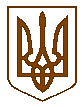 УКРАЇНАБілокриницька   сільська   радаРівненського   району    Рівненської    областіВ И К О Н А В Ч И Й       К О М І Т Е Т  РІШЕННЯвід  14 червня  2018  року                                                                                № 100Про дозвіл на газифікаціюсадового будинку	Розглянувши  заяву гр. Кулаковська Оксана Миколаївна  про дозвіл на газифікацію садового будинку в садовому масиві №1, земельна ділянка                 № 351ж на території Білокриницької сільської ради, керуючись ст. 30 Закону України «Про місце самоврядування в Україні», виконавчий комітет Білокриницької сільської радиВ И Р І Ш И В :Дати дозвіл на газифікацію садового будинку гр. Кулаковській О.М.  в  садовому масиві №1, земельна ділянка № 351ж  на території Білокриницької сільської ради.Зобов’язати гр. Кулаковську О.М.  виготовити відповідну проектну документацію та погодити її згідно чинного законодавства.Після будівництва газопроводів передати їх безкоштовно на баланс ПАТ «Рівнегаз Збут».Сільський голова                                                                                      Т. Гончарук 		                                                                